§2385.  Protruding objects and trailers1.  Warning device.  A vehicle carrying an object that projects more than 4 feet from the rear must carry, at or near the rear of the object:A.  During nighttime, a red light; and  [PL 1993, c. 683, Pt. A, §2 (NEW); PL 1993, c. 683, Pt. B, §5 (AFF).]B.  At all other times, a clean fluorescent cloth at least 12 by 12 inches.  [PL 1993, c. 683, Pt. A, §2 (NEW); PL 1993, c. 683, Pt. B, §5 (AFF).][PL 1993, c. 683, Pt. A, §2 (NEW); PL 1993, c. 683, Pt. B, §5 (AFF).]2.  Logs.  During the hours when lights are required, a vehicle carrying logs that project more than 4 feet from the rear of the vehicle must display a red reflector or reflectorized paint on the end of the log projecting furthest to the rear. The reflector or reflectorized paint must be of sufficient size and properly located and maintained so as to reflect, at night on an unlighted highway, the undimmed headlights of a vehicle approaching from the rear for at least 200 feet.[PL 1993, c. 683, Pt. A, §2 (NEW); PL 1993, c. 683, Pt. B, §5 (AFF).]3.  Safety chains.  A trailer, semitrailer or vehicle being towed must, in addition to the tow bar or coupling device, have a safety chain or steel cable so attached as to prevent breakaway from the towing vehicle.The chain or steel cable must be made of not less than 1/4-inch wire.This subsection does not apply to truck tractor and semitrailer units equipped with 5th wheel mechanism.[PL 1993, c. 683, Pt. A, §2 (NEW); PL 1993, c. 683, Pt. B, §5 (AFF).]4.  Trailers and tiny homes.  A trailer, tiny home or semitrailer that is wider than the vehicle towing it must be equipped with reflective material or a lamp on each front corner that is visible to oncoming traffic.[PL 2019, c. 650, §18 (AMD).]SECTION HISTORYPL 1993, c. 683, §A2 (NEW). PL 1993, c. 683, §B5 (AFF). PL 1999, c. 108, §1 (AMD). PL 1999, c. 468, §4 (AMD). PL 2019, c. 650, §18 (AMD). The State of Maine claims a copyright in its codified statutes. If you intend to republish this material, we require that you include the following disclaimer in your publication:All copyrights and other rights to statutory text are reserved by the State of Maine. The text included in this publication reflects changes made through the First Regular Session and the First Special Session of the131st Maine Legislature and is current through November 1, 2023
                    . The text is subject to change without notice. It is a version that has not been officially certified by the Secretary of State. Refer to the Maine Revised Statutes Annotated and supplements for certified text.
                The Office of the Revisor of Statutes also requests that you send us one copy of any statutory publication you may produce. Our goal is not to restrict publishing activity, but to keep track of who is publishing what, to identify any needless duplication and to preserve the State's copyright rights.PLEASE NOTE: The Revisor's Office cannot perform research for or provide legal advice or interpretation of Maine law to the public. If you need legal assistance, please contact a qualified attorney.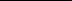 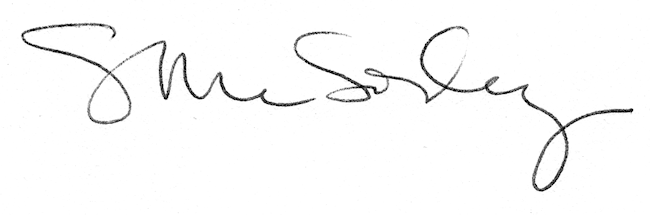 